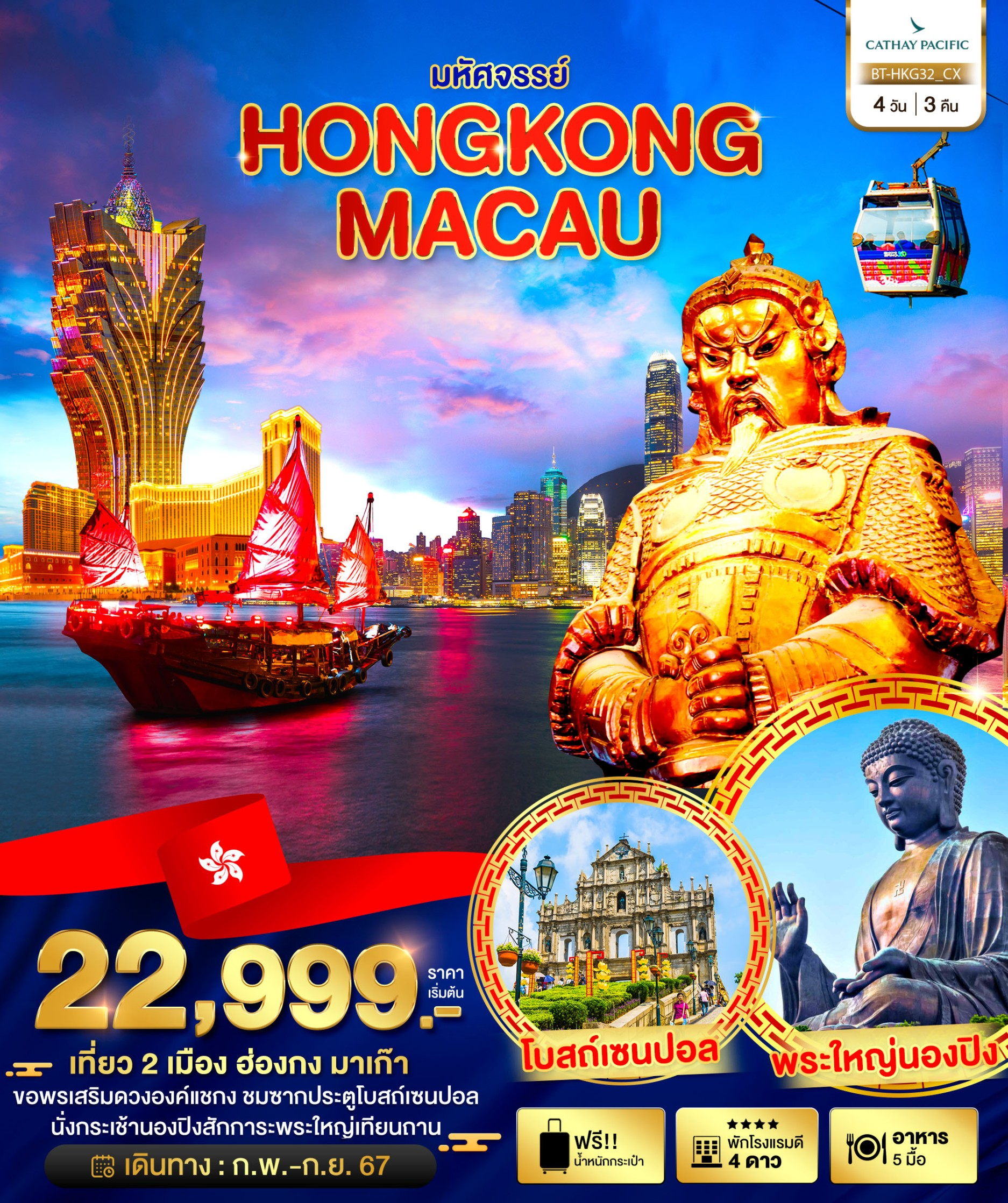 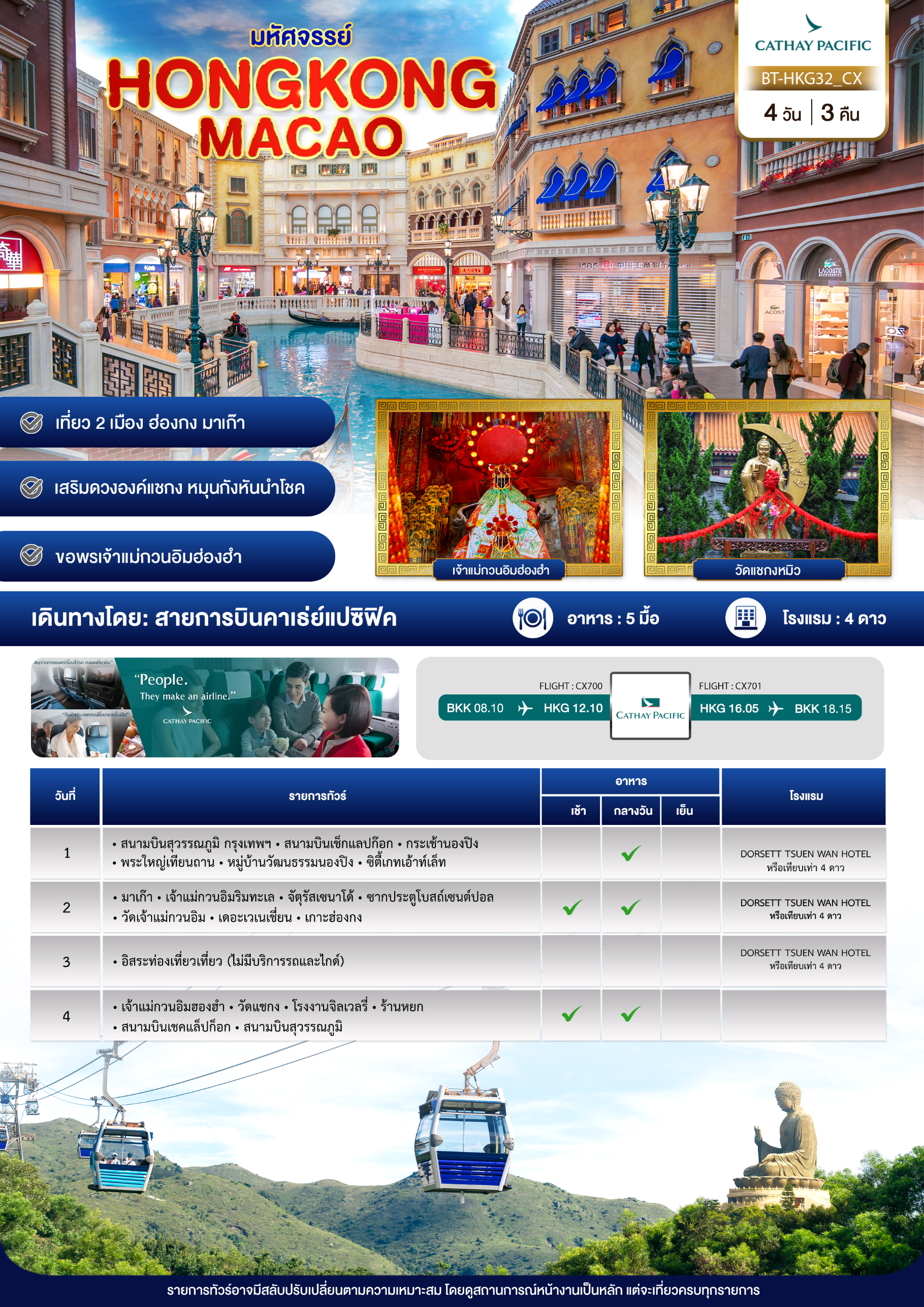 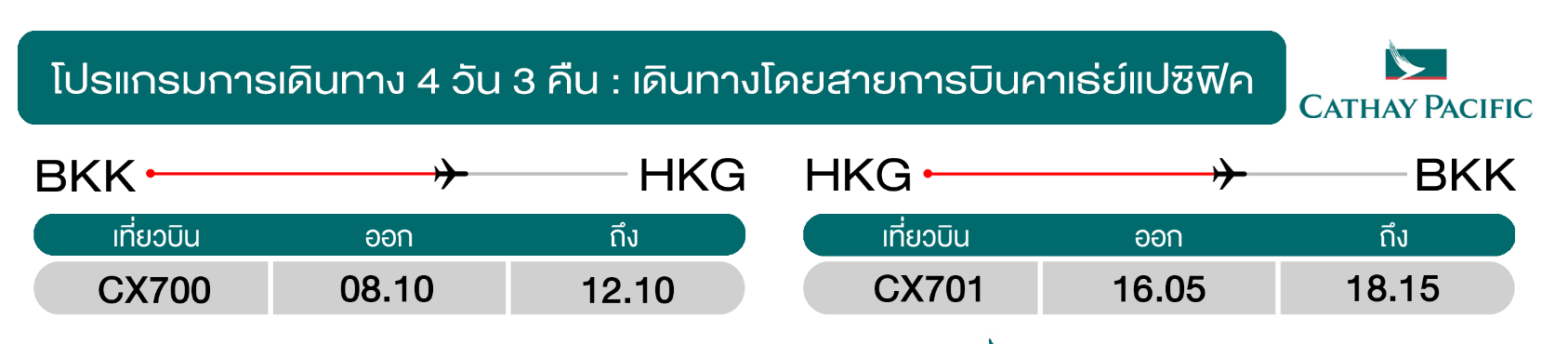 08.00 น.	พร้อมกันที่ สนามบินสุวรรณภูมิ อาคารผู้โดยสารขาออก ชั้น 4 นำคณะเชคอิน ณ เคาน์เตอร์ สายการบินคาเธ่ย์แปซิฟิค (CX) โดยมีเจ้าหน้าที่อำนวยความสะดวกแก่ทุกท่าน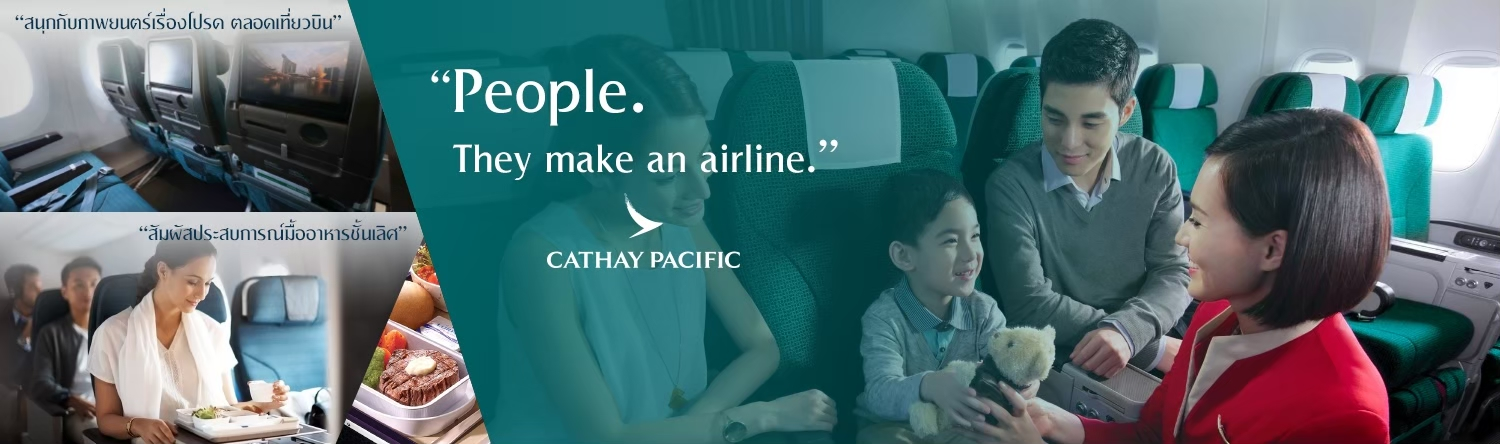 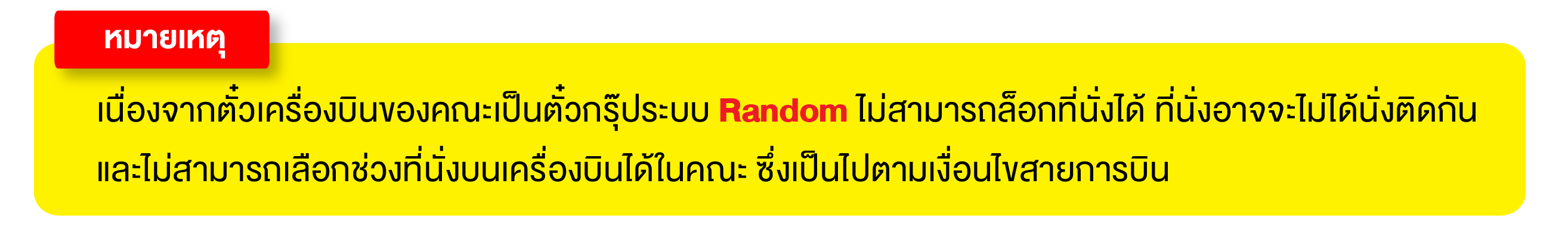 08.00 น.	ออกเดินทางสู่ เกาะฮ่องกง โดย เที่ยวบินที่ CX700** ไฟล์ทบินอาจจะมีการปรับเปลี่ยน กรุณาเช็คเวลาบินในตารางพีเรียดก่อนทำการจอง **12.10 น.	เดินทางถึง สนามบินเช็กแลปก๊อก เขตบริหารพิเศษฮ่องกง (เวลาท้องถิ่นที่ฮ่องกง เร็วกว่าประเทศไทย 1 ชั่วโมง กรุณาปรับเวลาของท่านเพื่อความสะดวกในการนัดหมาย) ผ่านขั้นตอนการตรวจคนเข้าเมืองและตรวจรับสัมภาระ กลางวัน 	 บริการอาหารกลางวัน ณ ภัตตาคาร	นำท่านเดินทางสู่ สถานีตงชุง เพื่อขึ้น กระเช้าลอยฟ้านองปิง พาท่านขึ้นเขาไปยังหมู่บ้านวัฒนธรรมนองปิงที่อยู่บนยอดเขา Muk Yue บนเกาะลันเตา ชมวิวมุมกว้าง 360 องศาของท้องฟ้า พื้นดิน และท้องทะเล ตลอดระยะทางทั้งหมด 5.7 กิโลเมตร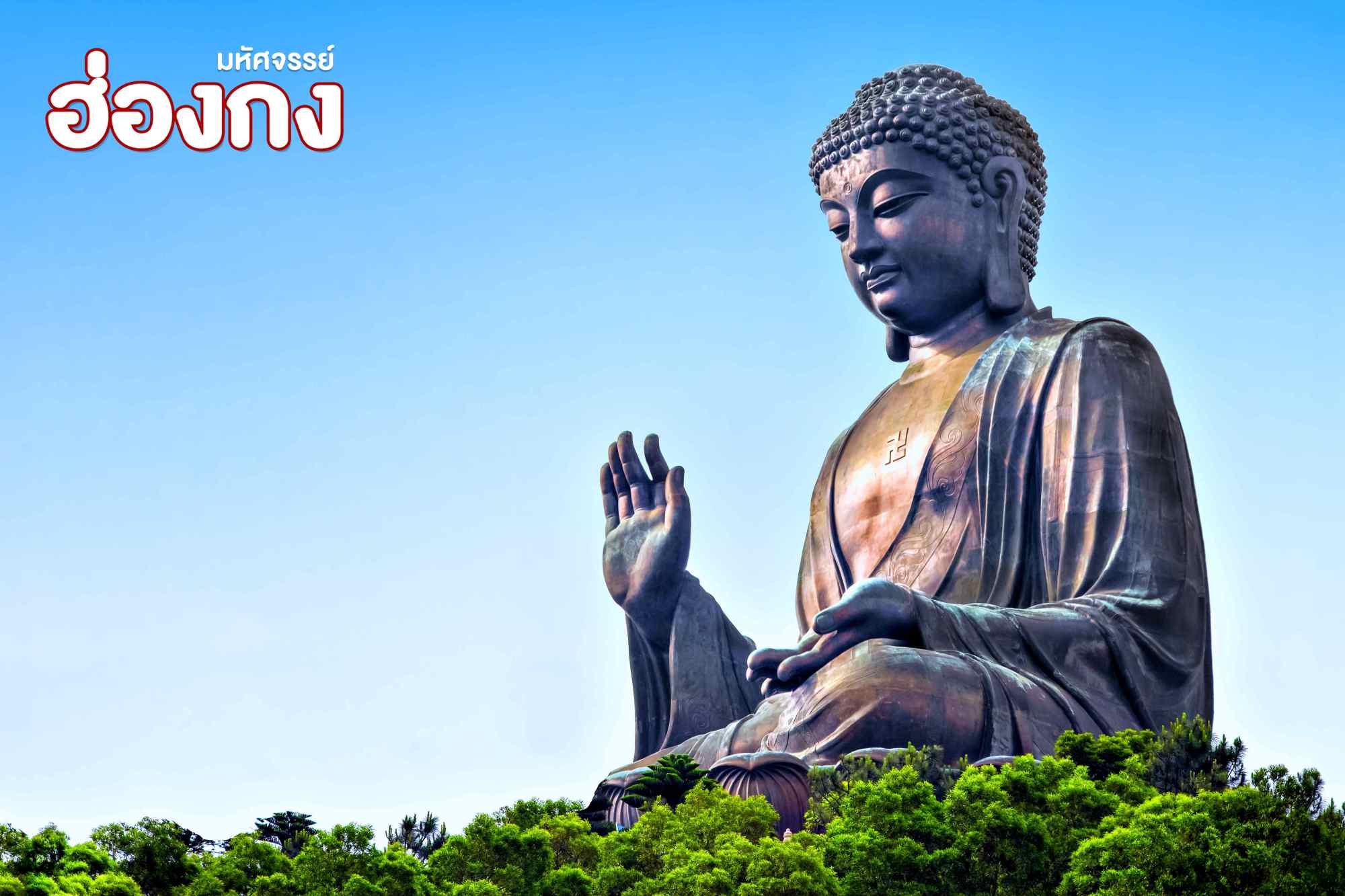 นมัสการ พระใหญ่นองปิง หรือ พระใหญ่เทียนถาน มีขนาดใหญ่เป็นอันดับสองของโลก สร้างด้วยทองสัมฤทธิ์หนัก 250 ตัน สูง 34 เมตร ประดิษฐานบนแท่นบูชามีความสูงเท่ากับตึก  3 ชั้น  ออกแบบตามฐานโครงสร้างของหอฟ้าเทียนถานในปักกิ่ง ใช้เวลาในการก่อสร้างนานถึง 12 ปี และด้านล่างประดับด้วยรูปปั้นเทพธิดาทั้ง 6 ที่กำลังถวายดอกไม้ ธูปเทียน โคมไฟ ผลไม้ และดนตรี ตามความเชื่อของนิกายมหายานประดิษฐานอยู่รอบๆ บริเวณฐานองค์พระ นำท่านขอพร พระใหญ่เทียนถาน ณ ลานอธิษฐาน ให้ทุกท่านได้ตั้งจิตอธิษฐานขอพร ไม่ว่าจะเป็นเรื่องสุขภาพ การงาน การเงิน เนื่องจากองค์พระเป็นปรางค์ประทานพร เชื่อกันว่า ..ใครได้ไปขอพรพระใหญ่แห่งวัดโป่หลินแล้ว ชีวิตจะมีแต่ความสุข และประสบความสำเร็จในทุกๆ ด้าน.. หากสัมฤทธิ์ผลก็มาจุดธูปขอบคุณ ไม่ต้องมาแก้บน ไม่ต้องเอาอะไรมาถวายองค์พระใหญ่ แค่เดินทางกลับมาขอบคุณก็พอแล้ว ในบริเวณนี้ยังมี สัตว์เทพเจ้าในตำนานของจีน หงส์ เต่า มังกร และ กิเลน ตามความเชื่อ บางคนก็จะมาอธิฐานขอพรเพื่อให้โชคดี วิธีการไหว้ขอพรพระใหญ่ที่ถูกวิธีขอพรที่จุดประธานพร “จุดรับพรจากองค์พระใหญ่” ณ ลานอธิษฐานให้ไปยืนตรงกลางบริเวณฐานวงกลม และจะมีวงกลมเล็กๆ ซึ่งจุดนี้ถือเป็นจุดขอพรที่ดีที่สุดยกมือไหว้มองไปหาพระใหญ่ บอกชื่อ-นามสกุล วัน/เดือน/ปี ที่มาไหว้ท่าน และตั้งจิตอธิษฐานขอพรขอพรเสร็จแล้วให้ยกมือขึ้นเหนือศีรษะ และปรบมือ 3 ครั้ง หากมีเสียงสะท้อนกลับมาว่ากันว่าคำขอนั้นจะสมความปรารถนา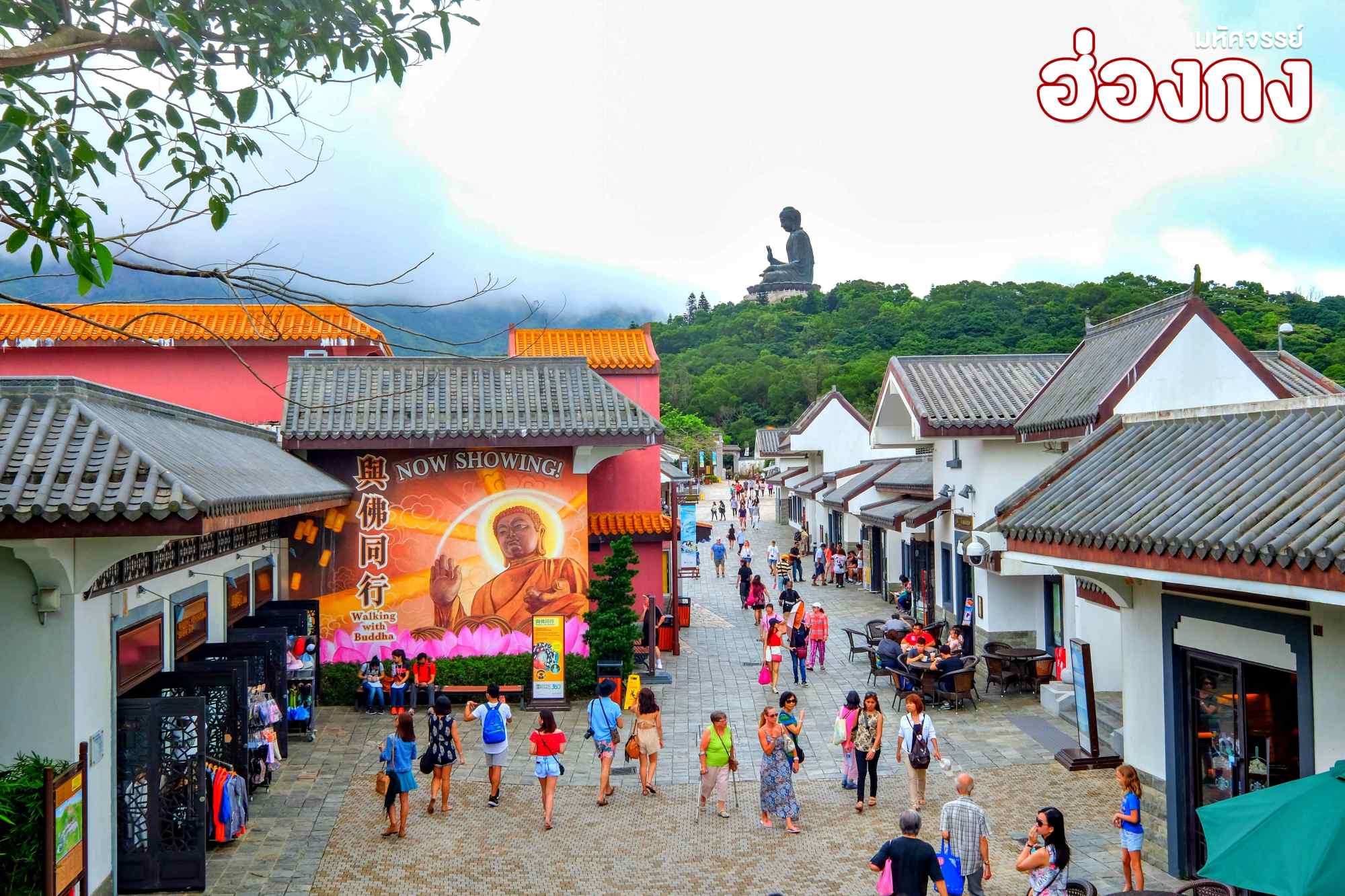 อิสระ ณ บริเวณ หมู่บ้านวัฒนธรรมนองปิง เที่ยวชมร้านค้า ร้านอาหาร บริเวณหมู่บ้านจำลองแห่งนี้ พบความสนุกที่สามารถผสมผสานระหว่างความเจริญ และวัฒนธรรมดั้งเดิมไว้ได้อย่างลงตัว หรือเดินหาของอร่อยๆ กินก็มีให้เลือกมากมาย โดยเฉพาะขนมหวานขึ้นชื่อ “บัวลอยหยินหยาง”  บัวลอยที่ผสมผสานกันได้อย่างลงตัวระหว่างงาดำ (สีดำ) กับกะทิ (สีขาว) มาถึงแล้วต้องไม่พลาดที่จะลิ้มลอง	อิสระช้อปปิ้งตามอัธยาศัย ซิตี้เกท เอ้าท์เลท เลือกซื้อสินค้าแบรนด์เนมระดับโลกมากมาย รวมทั้งรองเท้ากีฬามากมายหลายยี่ห้อ และชั้นใต้ดินจะมีซุปเปอร์มาเก็ตขนาดใหญ่ให้ได้เลือกซื้อสินค้า ไม่ว่าจะเป็น ของกิน ของใช้ หรือว่าผลไม้สดๆ จับจ่ายกันได้อย่างจุใจ	** อิสระอาหารเย็นตามอัธยาศัย เพื่อความสะดวกในการท่องเที่ยว **จากนั้น	พักที่ METROPARK KOWLOON / DORSETT TSUI WAN HOTEL หรือเทียบเท่าระดับ 4 ดาวเช้า 	 บริการอาหารเช้า ณ ภัตตาคาร 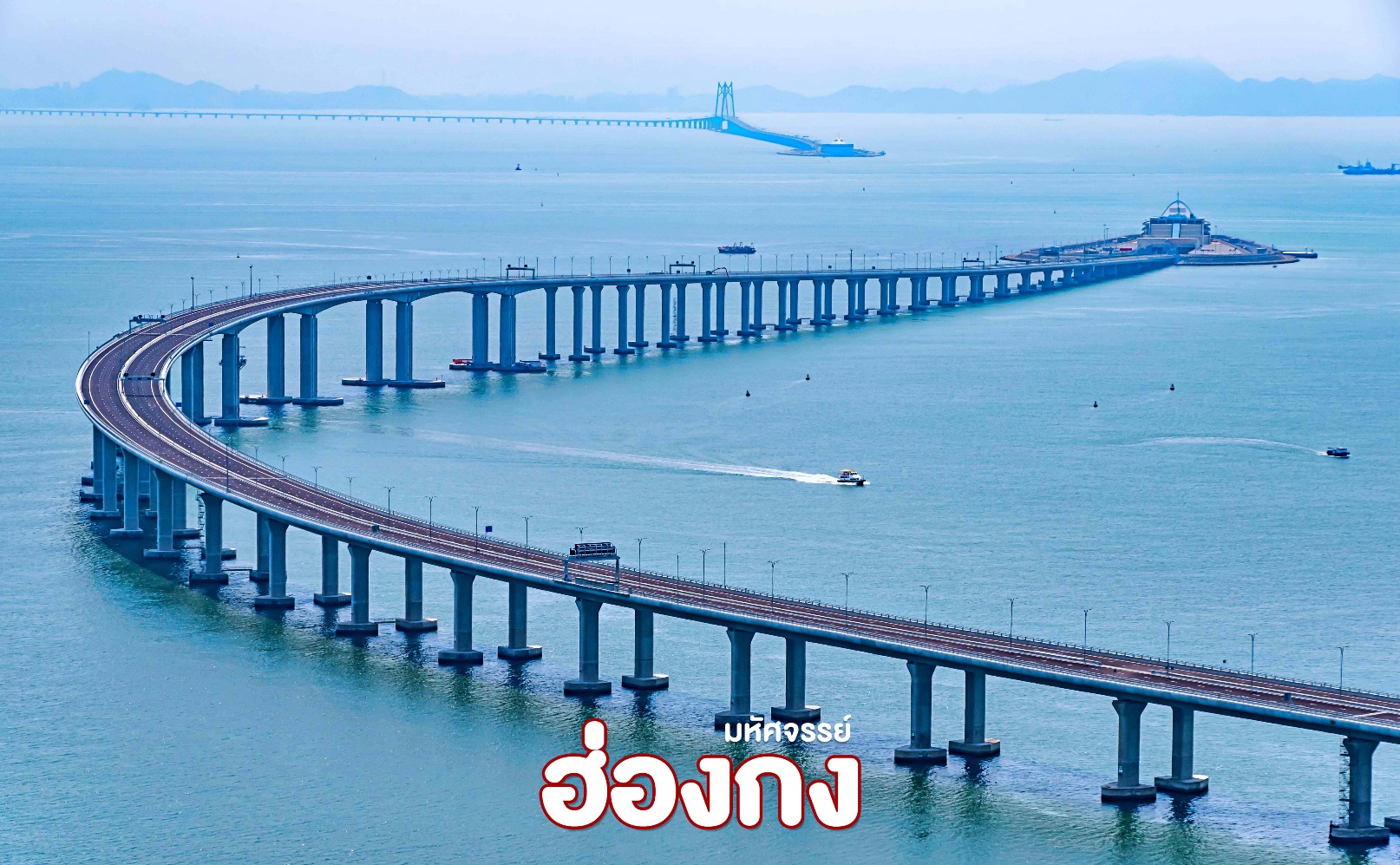 จากนั้น 	นำท่านออกเดินทางสู่ มาเก๊า โดยรถโค้ช พาทุกท่านข้าม สะพาน HZMB หรือ สะพานเชื่อมฮ่องกง จูไห่ มาเก๊า สะพานข้ามทะเลขนาดใหญ่ที่เชื่อมโยงเกาะฮ่องกง จูไห่ และมาเก๊า โดยเป็นสะพานอุโมงค์ข้ามทะเลที่ยาวที่สุดในโลกพร้อมชมวิวทะเลตลอดเส้นทางสักการะ เจ้าแม่กวนอิมริมทะเล รูปปั้นทองสำริดมีรูปแบบที่ผสมกันระหว่างจีนและยุโรป ยื่นออกไปทางทะเลเป็นระยะทาง 60 เมตร ซึ่งโดดเด่นมากจนกลายเป็นหนึ่งในสัญลักษณ์ของมาเก๊า บริเวณฐานดอกบัวของรูปปั้นเจ้าแม่กวนอิมจะเป็นสถานที่จัดนิทรรศการให้ความรู้เกี่ยวกับเจ้าแม่กวนอิม เทพแห่งความเมตตา ศาสนาพุทธ และศาสนาเต๋า นอกจากนี้ ยังว่ากันว่าเป็นรูปปั้นเจ้าแม่กวนอิมเพียงแห่งเดียวในโลกที่ไม่ได้หันหน้าออกทะเล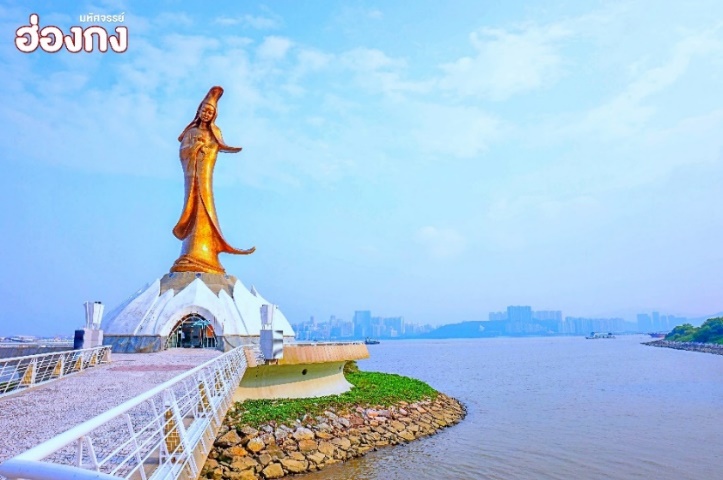 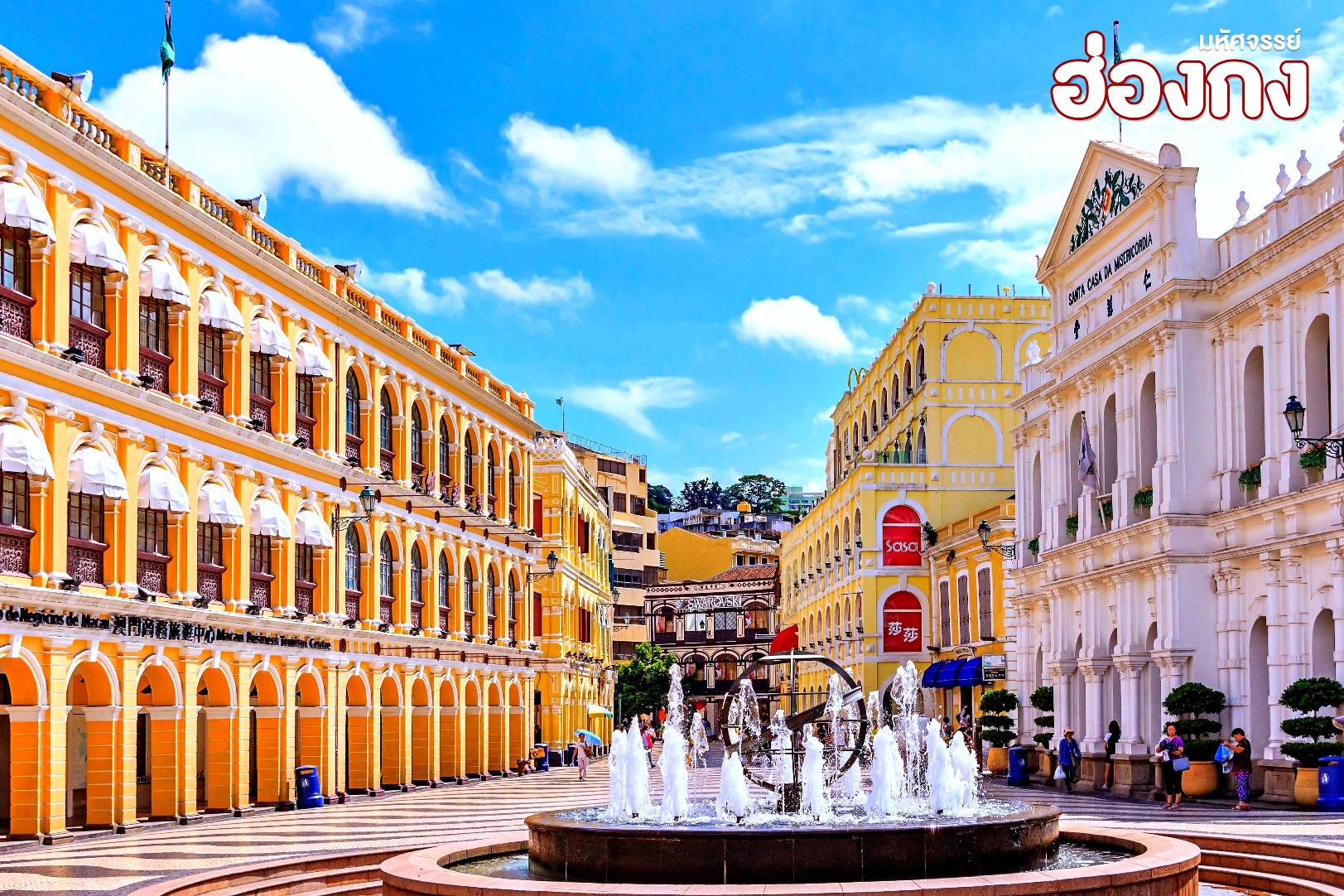 นำท่านเดินทางไปยัง จัตุรัสเซนนาโด้ แหล่งท่องเที่ยวสำคัญแห่งหนึ่งของมาเก๊าที่ถูกปูพื้นด้วยโมเสกเล็กๆ สีขาวดำสลับกันเป็นลายคลื่นบนพื้นที่จัตุรัสกว้าง ได้รับการยกย่องจากองค์การ UNESCO ให้เป็นมรดกโลกทางวัฒนธรรม ซึ่งสัญลักษณ์ที่สำคัญของจัตุรัสเซนาโด 'ลูกโลกโลหะ' ที่เป็นสัญลักษณ์บ่งบอกถึงการรวมกันของ 2 วัฒนธรรม 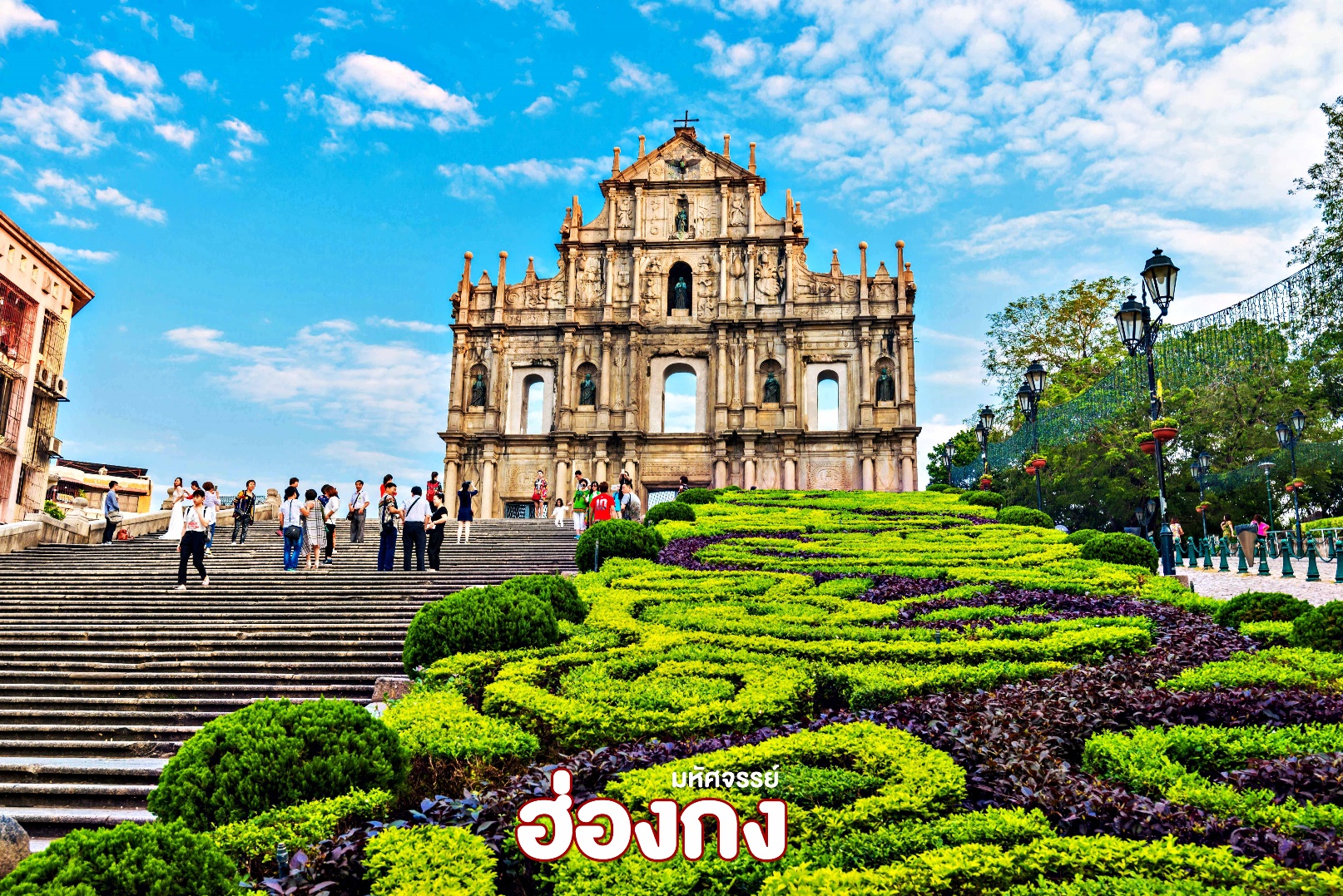 ชมสถาปัตยกรรม ซากประตูโบสถ์เซนต์ปอล โบสถ์ที่หลงเหลือเพียงซากกำแพงด้านหน้าจากการโดนไฟไหม้ถึง 3 ครั้ง แต่ปัจจุบันได้รับการบูรณะจนสวยงาม โดยที่ชั้นแรกเป็นประตูทางเข้าโบสถ์ที่เรียงรายด้วยเสาโบราณทรงโรมัน ประตูโบสถ์เซนต์ปอลที่มาเก๊ากลายมาเป็นสถานที่ที่มีความสวยงามทางประวัติศาสตร์ชิ้นหนึ่ง ซึ่งในแต่ละปีสามารถดึงดูดนักท่องเที่ยวให้เข้าไปเยี่ยมชมไม่น้อย แถมยังได้สัมผัสถึงกลิ่นอายความเป็นยุโรปผสมผสานบรรยากาศความเป็นเอเชียได้เป็นอย่างดีนำท่านสักการะ วัดเจ้าแม่กวนอิม ถือเป็นหนึ่งในวัดเก่าแก่ที่สุดในมาเก๊า ภายในประดิษฐานองค์เจ้าแม่กวนอิมที่แต่งเครื่องทรงอาภรณ์ด้วยชุดเจ้าสาวโบราณ ทำมาจากผ้าไหมที่มีความงดงามมาก มีความเชื่อกันว่า ..ขอพรเจ้าแม่กวนอิมเพื่อให้เงินทองมั่งมี และมีโชคลาภ.. ภายในวิหารของวัดเป็นที่ประดิษฐาน พระไวโรจนพุทธะ ซึ่งผู้คนที่ศรัทธานิยมมาขอพรในเรื่องสุขภาพให้แข็งแรงวิธีการไหว้ขอพรเจ้าแม่กวนอิมที่ถูกวิธีบูชาด้วยเทียน 1 คู่ ปักซ้าย-ขวาธูปใหญ่ 3 ดอก ปักตรงกลาง จุดธูปเล็กทั้งกำ ปักกระถางละ 3 ดอก ทุกกระถางออกไปจนถึงหน้าวัดกลางวัน 	 บริการอาหารกลาวัน ณ ภัตตาคาร 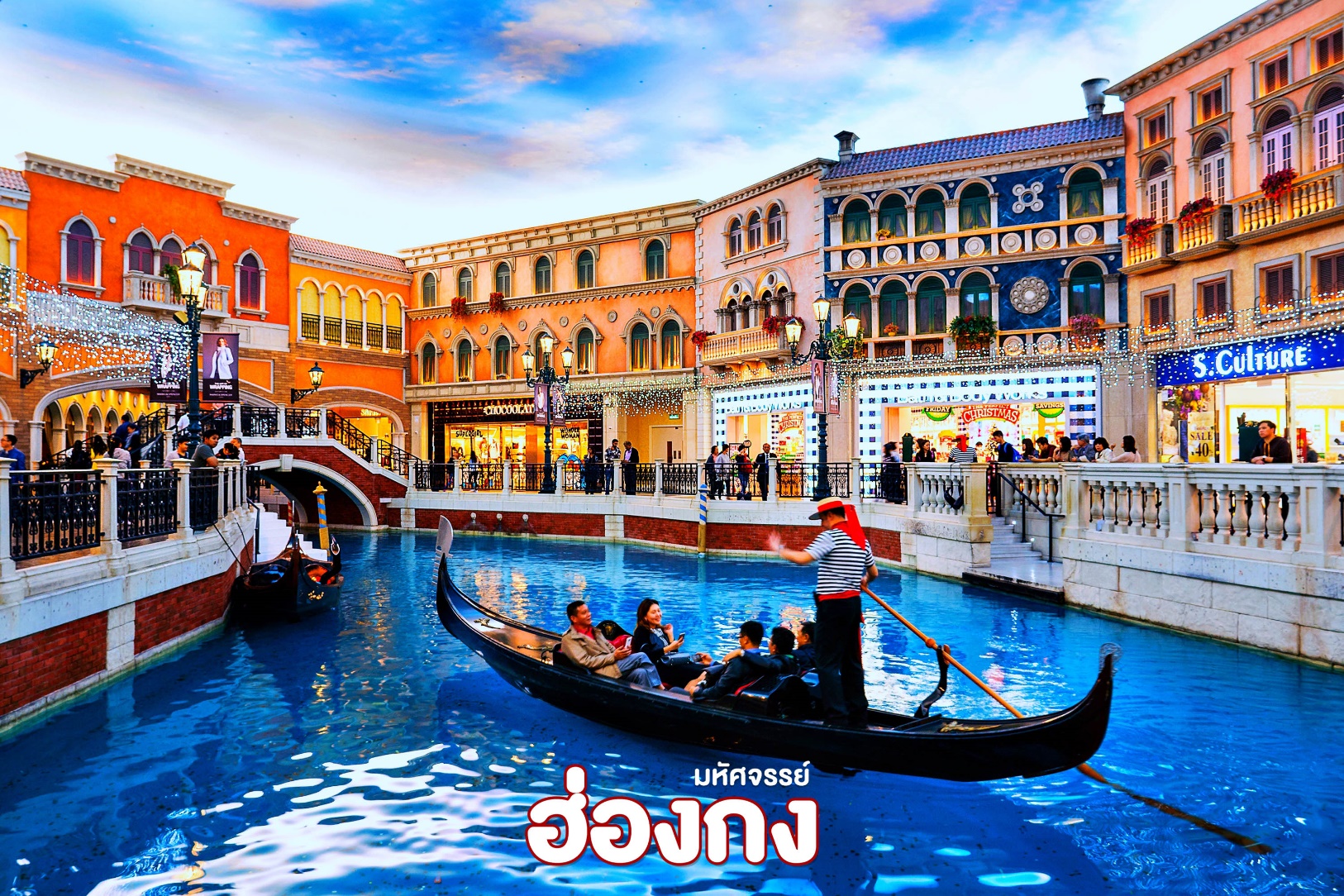 จากนั้น	นำทุกท่านไปยัง เดอะเวเนเชี่ยน มาเก๊า สถานที่ท่องเที่ยวที่เรียกได้ว่าใหญ่ที่สุดในมาเก๊า เหมือนจำลองความงามของ เมืองเวนิช ประเทศอิตาลี ทั้งเมืองมาอยู่ที่นี่ ทั้งเรือกอนโดล่า สถานที่ช้อปปิ้ง ลำธาร เหมือนแม้กระทั่งท้องฟ้า ตึก บ้านเรือน สะพาน คาสิโนสำหรับนักเสี่ยงโชค และที่นี่ยังเป็นโรงแรมที่ใหญ่ที่สุดอันดับ 7 ของเอเชียอีกด้วย (ไม่รวมค่าเรือกอนโดล่า)	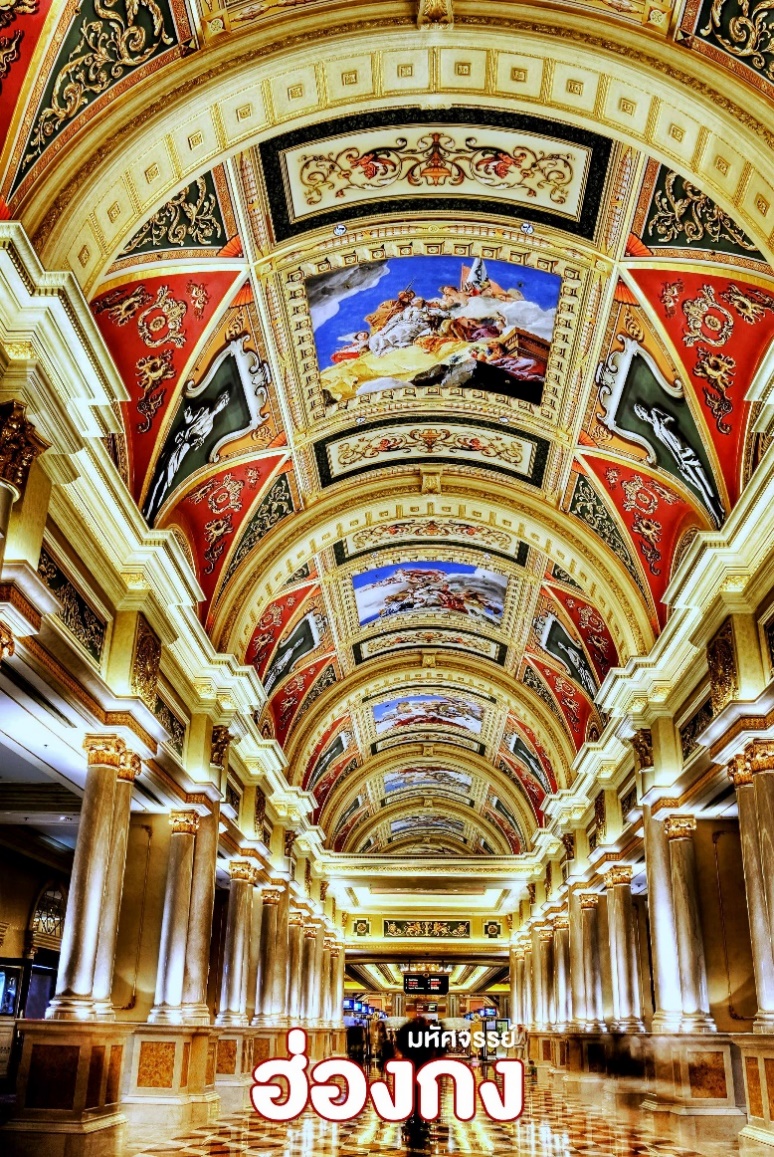 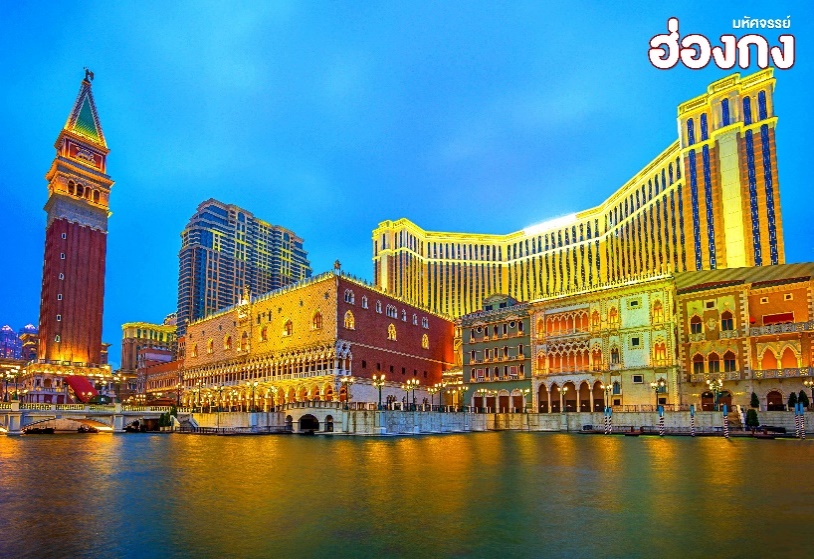 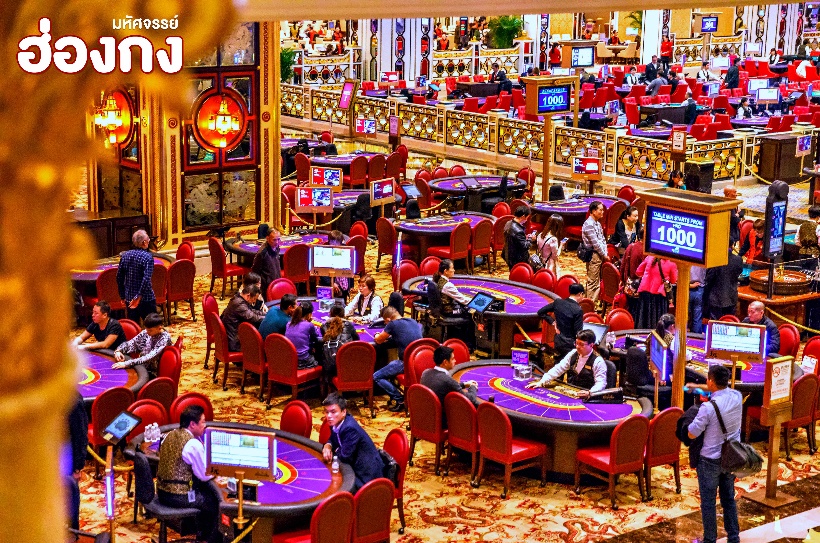 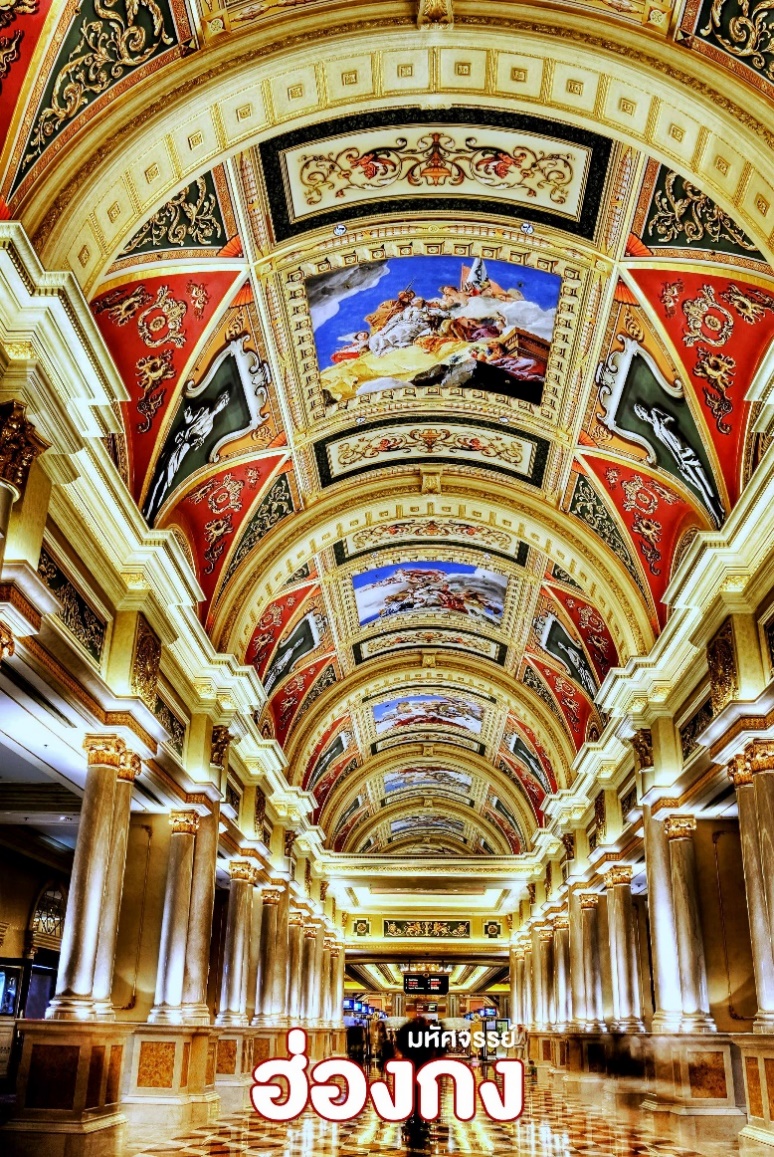 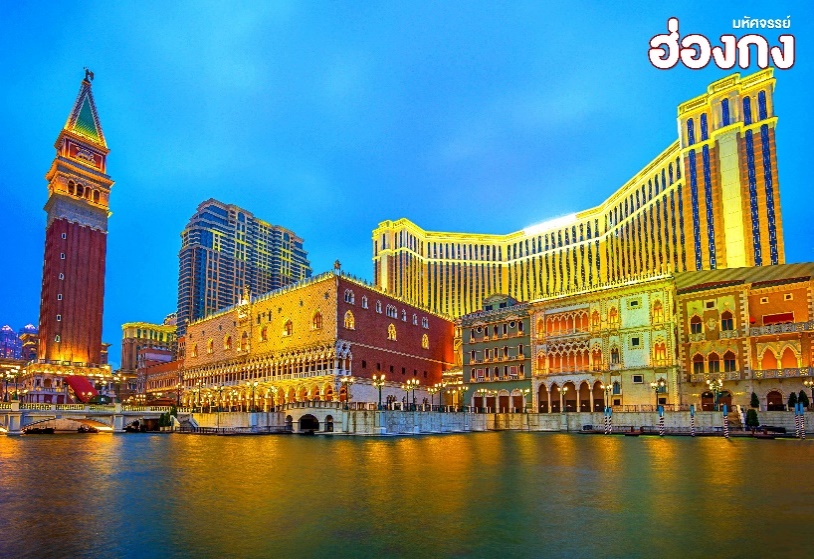 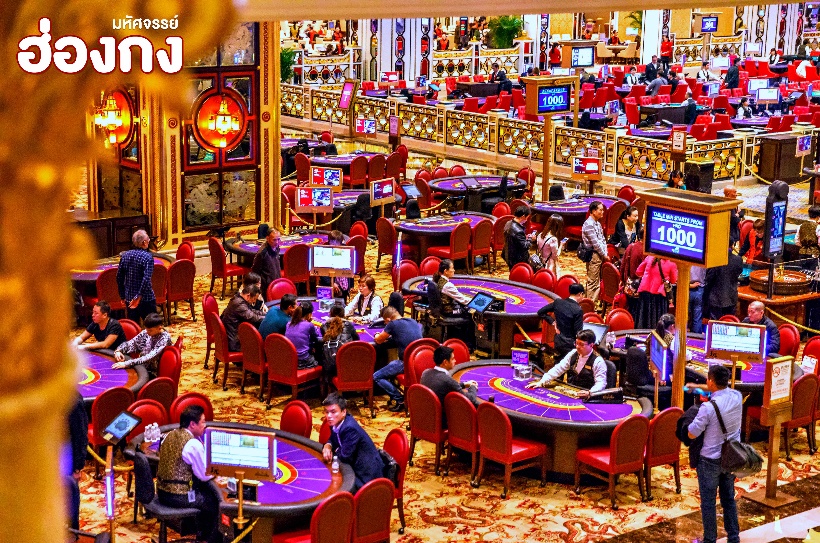 ** อิสระอาหารเย็นตามอัธยาศัย เพื่อความสะดวกในการท่องเที่ยว **จากนั้น	พักที่ METROPARK KOWLOON / DORSETT TSUI WAN HOTEL หรือเทียบเท่าระดับ 4 ดาวจากนั้น 	อิสระท่องเที่ยวตามอัธยาศัย (ไม่มีบริการรถรับ-ส่ง) สามารถเลือกซื้อบัตรสวนสนุกดิสนีย์แลนด์แบบ One Day Trip หรือเดินทางไปยังสถานที่ท่องเที่ยวอื่นๆ ที่น่าสนใจ โดยมีหัวหน้าทัวร์ให้คำแนะนำในการเดินทางท่องเที่ยว ** อิสระอาหารเช้า กลางวัน และเย็นตามอัธยาศัย เพื่อความสะดวกในการท่องเที่ยว ** จากนั้น	พักที่ METROPARK KOWLOON / DORSETT TSUI WAN HOTEL หรือเทียบเท่าระดับ 4 ดาว เช้า 	 บริการอาหารเช้า ณ ภัตตาคาร 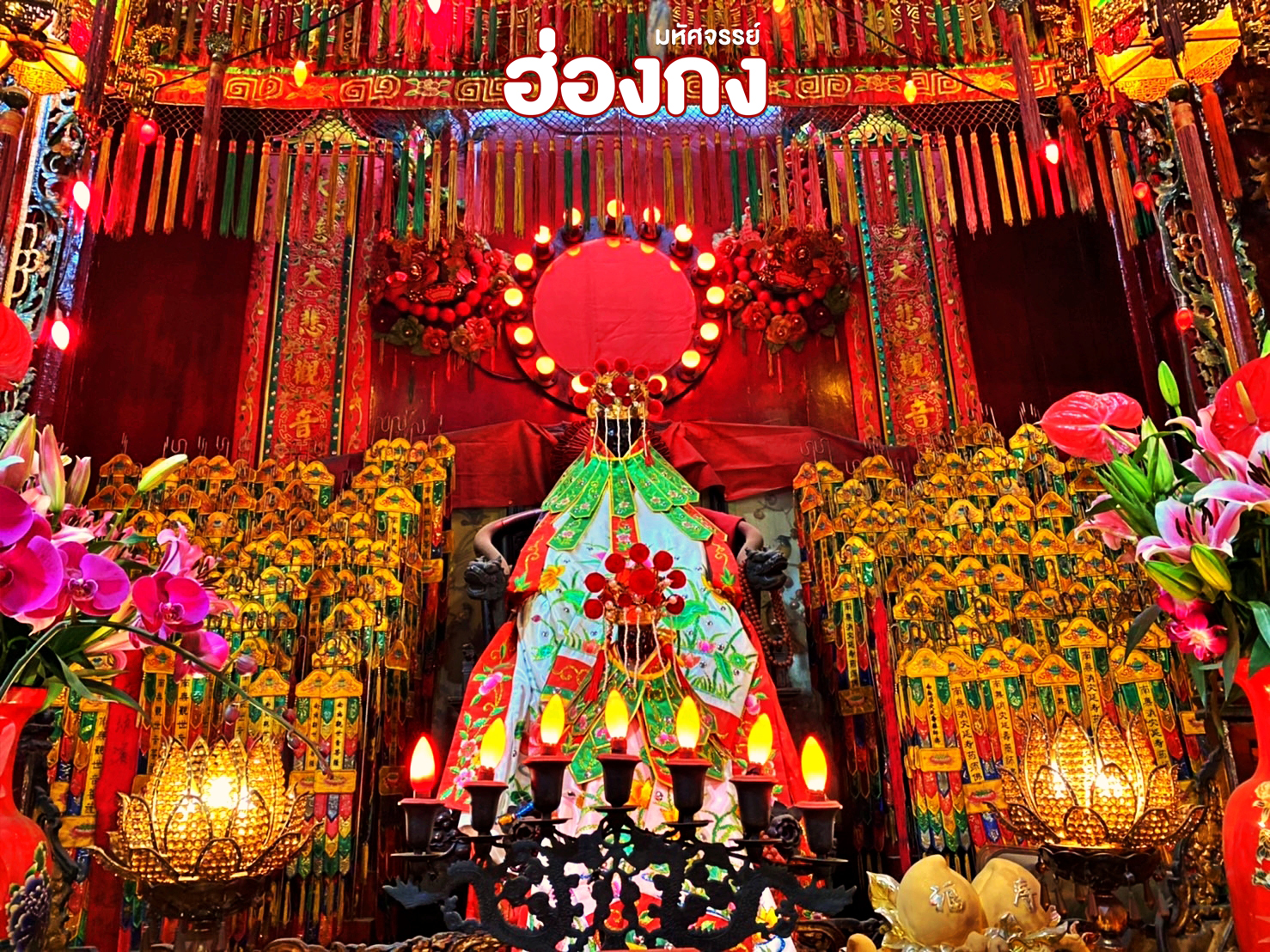 จากนั้น	นำทุกท่านเดินทางสู่ วัดเจ้าแม่กวนอิมฮองฮำ หากกล่าวถึงพิธีศักดิ์สิทธิ์ของฮ่องกงที่มีชื่อเสียง “พิธียืมเงินเจ้าแม่กวนอิม” คงเป็นหนึ่งพิธีที่มีชื่ออยู่ในนั้น วัดแห่งนี้จึงเป็นที่นิยมเพราะมีความศักดิ์สิทธิ์ในการขอพรด้านเงินทองก้อนโต ความเจริญมั่งมีในชีวิต โดยมีชื่อเรียกอีกอย่างว่า “วันเปิดทรัพย์” นั้นเอง ซึ่งถือว่าเป็นฤกษ์วันที่ดีในแต่ละปีอาจจะไม่ตรงกัน เพราะนับจากการคำนวณตามปฏิทินจันทรคติจีนนั่นเอง แต่ละปีจะมีแค่ 1 วันเท่านั้น ทำให้เมื่อถึงวันเปิดทรัพย์ผู้คนจะหลั่งไหลกันมาจากทั่วทุกสารทิศ ทั้งชาวฮ่องกง ทั้งชาวจีนแผ่นดินใหญ่ และนักท่องเที่ยวชาติต่างๆ เพื่อมากราบไหว้ขอพรกันเป็นจำนวนมาก ซึ่งเชื่อกันว่า เป็นพิธีที่จะช่วยเสริมดวงให้เงินทองไหลมาเทมา ส่วนทริคในการขอพรให้สมหวังแบบรวดเร็วทันใจ เพียงแค่ตั้งจิตอธิษฐานและขอพรอย่างมุ่งมั่นใจตั้งใจจริง และออกเดินทางสู่ วัดแชกงหมิว เป็นหนึ่งในวัดยอดนิยมของประเทศฮ่องกง เป็นวัดที่ประชาชนชาวจีนให้ความเลื่อมใสศรัทธามาเนิ่นนาน ซึ่งเป็นที่ร่ำลือถึงความศักดิ์สิทธิ์ ในเรื่องของกังหันลมที่พัดพาเอาสิ่งไม่ดีออกจากชีวิต จึงมีชื่อเรียกอีกอย่างหนึ่งว่า “วัดกังหันลม” ทางด้านในวัดจะมีเจ้าหน้าที่ของทางวัดจำหน่ายธูป และเครื่องบูชาต่างๆ เมื่อได้ธูปแล้วนำไปให้เจ้าหน้าที่จุดธูปที่ลานกว้าง เขียนชื่อ-นามสกุล และ วัน/เดือน/ปี ที่มาทำบุญครั้งนี้ลงไปบนใบสะเดาะเคราะห์ เพื่อทำให้เกิดสิริมงคล ช่วยปัดเป่าเรื่องร้ายๆ ออกไป 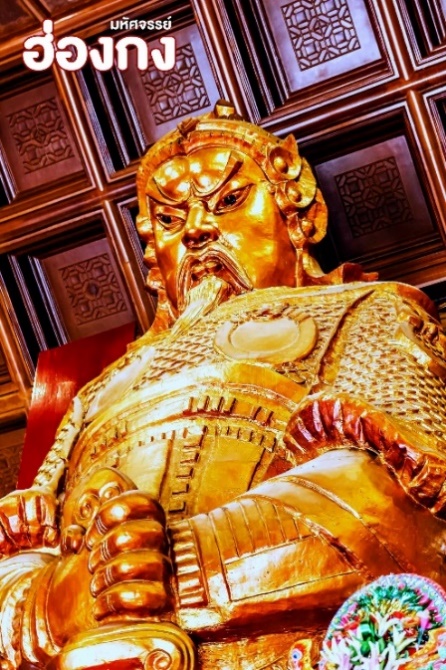 วิธีการไหว้ขอพรองค์แชกงที่ถูกวิธีเมื่อได้รับธูปจากเจ้าหน้าที่ของทางวัดแล้ว อันดับแรกให้ไหว้ “เทพเจ้าฟ้าดิน” บริเวณลานกลางวัดแชกง เพื่อให้เกิดสิริมงคลขจัดปัดเป่าเรื่องร้ายๆ ออกไป โดยหันหน้าออกจากวัด บอกชื่อ-นามสกุล ที่อยู่ อายุ และวัตถุประสงค์ที่มาทำบุญที่วัดในครั้งนี้ นำธูปไปปักที่กระถาง โดยใช้มือซ้ายไปลงไปพร้อมกันทั้ง 3 ดอกเมื่อเข้าไปในศาลให้ยืนอยู่เบื้องหน้ารูปปั้นของท่านแชกง ตอนอธิษฐานขอพรให้มองหน้าท่านอย่างมุ่งมั่นและตังใจทำพิธีหมุนกังหันแห่งโชคชะตา โดยใช้นิ้วชี้หมุนกังหันตามเข็มนาฬิกา ตั้งจิตอธิฐานแล้วใช้มือหมุนที่กังหัน 3 ครั้ง ถ้าชีวิตในปีที่ผ่านมาไม่ดี ให้ใช้มือซ้ายหมุนด้านซ้ายไปขวา ถ้าชีวิตดีอยู่แล้วก็ให้หมุนกังหันกลับจากขวาไปซ้าย เมื่อหมุนกังหันเสร็จแล้ว ตีกลองอีก 3 ครั้ง ดังๆ เพื่อให้เป็นที่รับรู้ทั่วกันทั้งฟ้าดิน เยี่ยมชม โรงงานจิวเวอร์รี่ ที่ขึ้นชื่อของฮ่องกง โดยการย่อส่วนใบพัดของกังหันวัดแชกงมาทำเป็นเครื่องประดับ อาทิ จี้  แหวน กำไล เพื่อให้เป็นเครื่องประดับติดตัว ในการส่งเสริมดวงชะตาและเสริมดวงเรื่องฮวงจุ้ย แล้วนำไปทำพิธีปลุกเสกที่วัดแชกงหมิว และนำท่านชม ร้านหยก มีสินค้ามากมายเกี่ยวกับหยก อาทิ กำไลหยก หรือสัตว์นำโชคอย่างปี่เสี่ยะ อิสระให้ได้เลือกชื้อเป็นของฝาก หรือเป็นของที่ระลึกนำโชคแด่ตัวเองกลางวัน 	 บริการอาหารกลางวัน ณ ภัตตาคาร มื้อพิเศษ! ชาบู ชาบู  ได้เวลาสมควร	นำท่านเดินทางสู่สนามบิน 16.05 น.         ออกเดินทางสู่ สนามบินสุวรรณภูมิ โดยเที่ยวบินที่ CX701** ไฟล์ทบินอาจจะมีการเปลี่ยนแปลง กรุณาเช็คเวลาบินในตารางพีเรียดก่อนทำการจอง **18.15 น.	เดินทางถึง กรุงเทพฯ โดยสวัสดิภาพ พร้อมความประทับใจมิรู้ลืม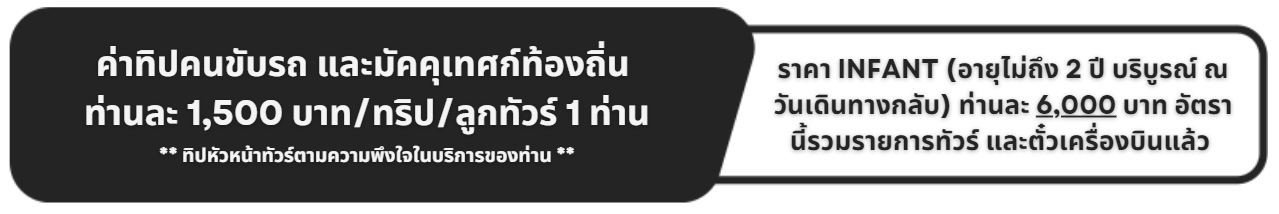 อัตราค่าบริการและเงื่อนไขรายการท่องเที่ยวหมายเหตุสำคัญ..โปรดอ่านหากไม่มีห้องพักประเภท TRIPLE ROOM (TRP) กรณีเดินทาง 3 ท่าน จะต้องชำระค่าพักเดี่ยวเพิ่ม กรุณาสอบถามก่อนทำการจองทุกครั้ง หากมีเด็กอายุไม่เกิน 3- 11 ปีบริบูรณ์ ร่วมเดินทางด้วยและมีความประสงค์จะพักกับผู้ปกครอง ต้องทำการแจ้งล่วงหน้าก่อนทำการจองเท่านั้น พร้อมระบุต้องการพักแบบใด (เด็กมีเตียง/เด็กไม่มีเตียง) บริษัทฯ จะยึดประเภทห้องพักตามใบจองจากบริษัทเอเจนซีที่ท่านทำการจองทัวร์มาเท่านั้น หากมีการแจ้งเปลี่ยนห้องพักในระยะเวลาใกล้วันเดินทาง อาจจะมีค่าใช้จ่ายเพิ่มเติม หรือไม่สามารถเปลี่ยนแปลงประเภทห้องพักได้กรณีต้องการตัดกรุ๊ปส่วนตัว หากผู้เดินทางเป็น นักเรียน นักศึกษา ครู หมอ พยาบาล ทหาร ธุรกิจขายตรง (เครื่องสำอาง อาหารเสริม หรืออื่นๆ) และชาวต่างชาติ ต้องทำการขอราคาใหม่ทุกครั้ง ถ้าต้องการเพิ่มเติมหรือปรับเปลี่ยนสถานที่เพื่อศึกษาดูงาน กรุณาแจ้งรายละเอียดเพิ่มเติมกับบริษัทฯโดยละเอียดตามนโยบายการการท่องเที่ยวของประเทศฮ่องกง (รวมถึงฝั่งมาเก๊า เซิ่นเจิ้น และจูไห่) ผู้เดินทางจะต้องมีการเข้าชมสินค้าของทางรัฐบาลคือ โรงงานจิลเวลรี่ ร้านหยก ร้านยา ร้านยางพารา เป็นต้น ซึ่งจำเป็นต้องระบุไว้ในรายการทัวร์ หากจะซื้อหรือไม่ซื้อขึ้นอยู่กับความพึงพอใจเนื่องจากทัวร์ครั้งนี้มีจุดประสงค์เพื่อเดินทางท่องเที่ยวเป็นหมู่คณะเท่านั้น หากต้องการแยกตัวออกจากคณะเดินทางโดยไม่ลงร้านรัฐบาล บริษัทฯขอสงวนสิทธิ์คิดค่าดำเนินการแยกท่องเที่ยวเป็นเงิน 2,000 HK$/ลูกทัวร์ 1 ท่าน หากท่านใดไม่เข้าร้านดังกล่าวจะต้องจ่ายค่าทัวร์เพิ่ม เนื่องจากมีผลต่อราคาทัวร์ ในกรณีที่ไม่สามารถเดินทางออกจากประเทศไทยได้ เนื่องจากเจ้าหน้าที่ตรวจคนเข้าเมืองฝั่งไทย /หน่วยงานอื่นๆ ไม่อนุญาตให้ออกเดินทาง หรือไม่สามารถเดินทางเข้าประเทศฮ่องกงได้ เนื่องจากเจ้าหน้าที่ตรวจคนเข้าเมืองทางฝั่งฮ่องกงปฏิเสธการเข้าเมือง บริษัทฯ ขอสงวนสิทธิ์ไม่รับผิดชอบค่าใช้จ่ายที่จะเกิดขึ้นตามมา และจะไม่สามารถคืนเงินค่าทัวร์ในทุกกรณีบริษัทฯ ขอสงวนสิทธิ์สลับโปรแกรมทัวร์ตามความเหมาะสม (โดยไม่ต้องแจ้งให้ทราบล่วง) อันเนื่องมาจากเหตุการณ์ต่างๆ หรืออาจเกิดขึ้นจากเหตุสุดวิสัย แต่จะคำนึงถึงผลประโยชน์ของผู้เดินทางเป็นสำคัญโปรแกรม โรงแรม และมื้ออาหาร อาจจะมีการสลับปรับเปลี่ยน ขึ้นอยู่กับความเหมาะสมเป็นหลัก โดยคำนึงถึงประโยชน์ของผู้เดินทางเป็นสำคัญกรณีสายการบินประกาศยกเลิกเที่ยวบิน หรือประกาศเลื่อนเที่ยวบินออกไปจนกว่าจะสามารถเดินทางได้ อันเนื่องมาจากการเกิดอุบัติภัยทางธรรมชาติต่างๆ ทำให้ไม่สามารถเดินทางไปยังประเทศฮ่องกงได้ หรือในกรณีเกิดอุบติภัยทางธรรมชาติระหว่างท่องเที่ยวอยู่ในประเทศฮ่องกง ทำให้คณะไม่สามารถท่องเที่ยวตามโปรแกรมได้ ซึ่งเหตุสุดวิสัยดังกล่าวอยู่นอกเหนือไปจากความรับผิดชอบและความควบคุมของบริษัทฯ โดยทางบริษัทฯ จะยึดประกาศจากทางรัฐบาลฮ่องกง และความปลอดภัยของคณะเป็นสำคัญ ทั้งนี้ เพื่อความปลอดภัยสูงสุดขอความร่วมมือปฏิบัติตามประกาศ และคำแนะนำของเจ้าหน้าที่อย่างเคร่งครัด หากเกิดอุบัติเหตุอันเนื่องมาจากการฝ่าฝืนคำประกาศเตือน หรือจากความประมาทของตัวท่านเอง ** บริษัททัวร์ในประเทศไทยและฮ่องกง รวมถึงบริษัทประกันภัยในประเทศไทยและฮ่องกง จะไม่รับผิดชอบค่าเสียหายที่เกิดขึ้นในทุกกรณี ** ทางบริษัทฯจะถือว่าท่านรับทราบ และยอมรับทุกเงื่อนไขดังกล่าวแล้ว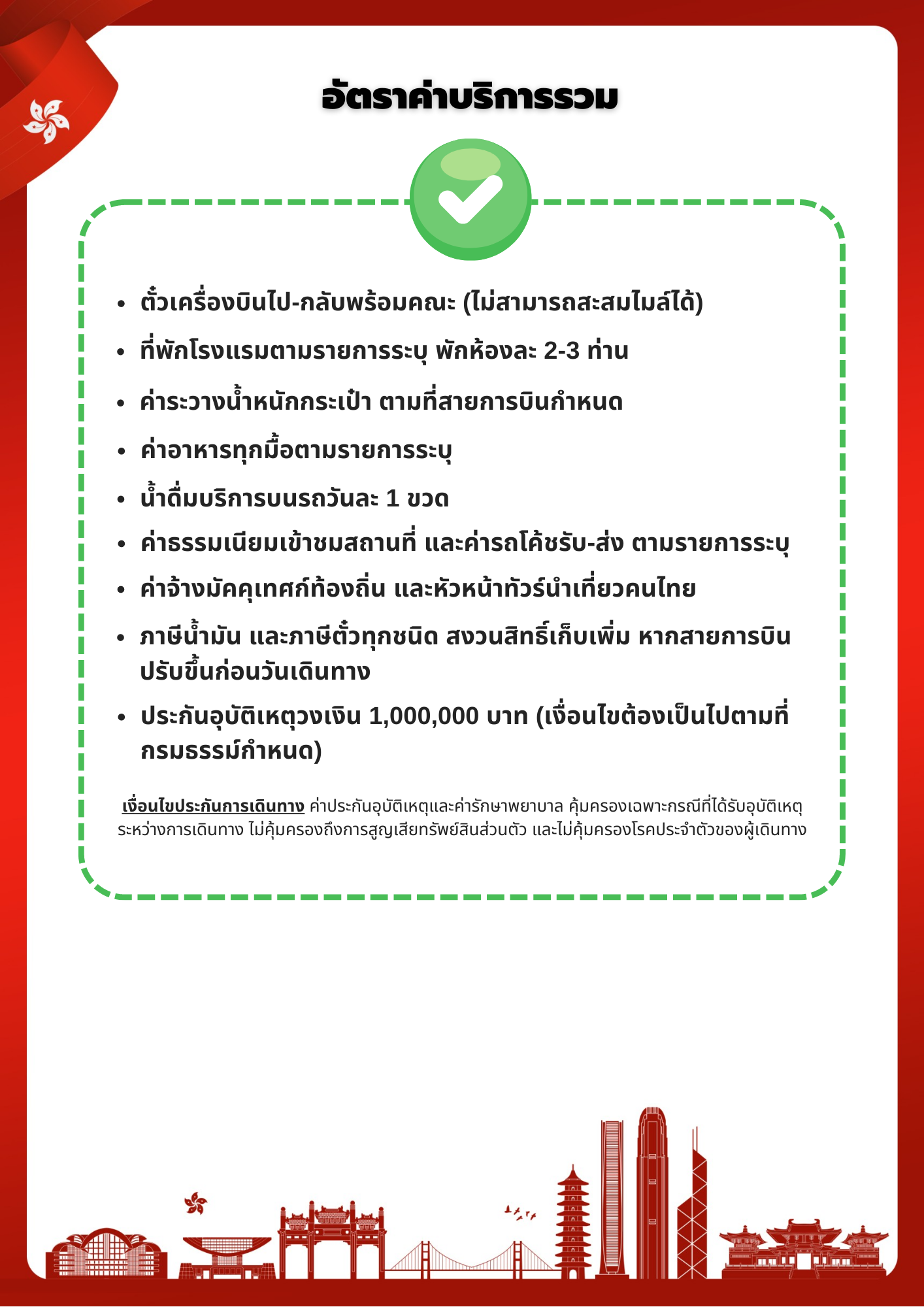 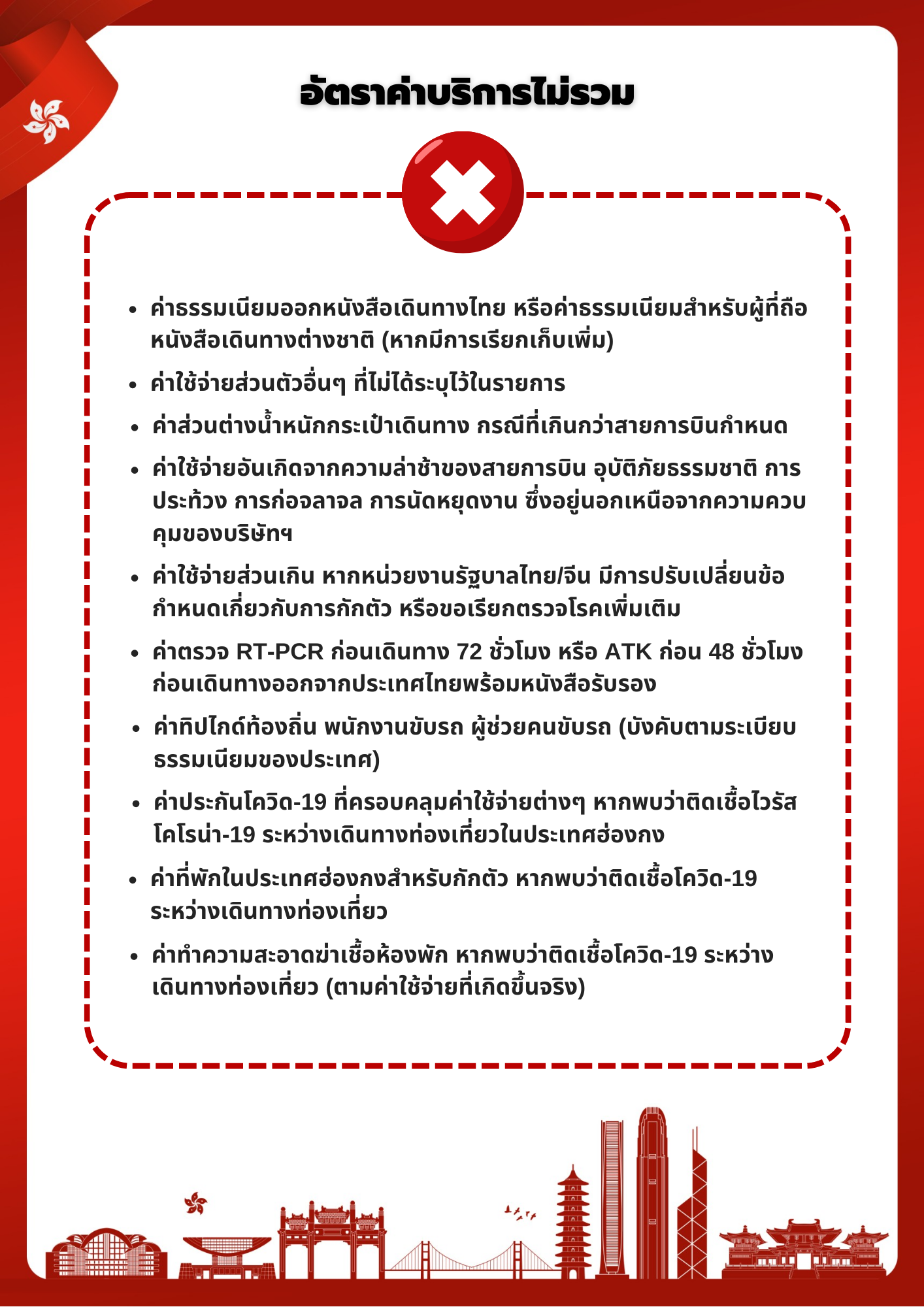 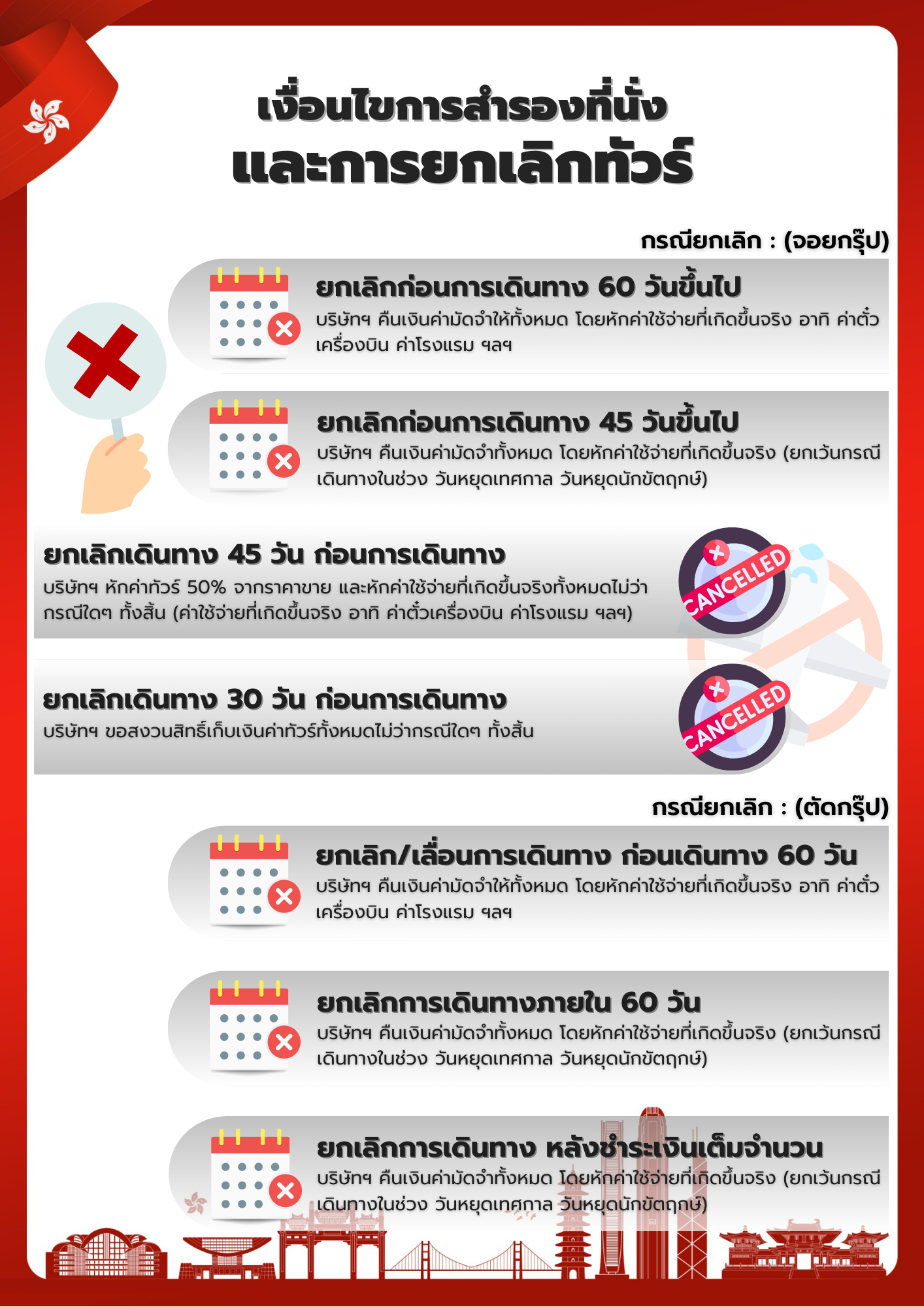 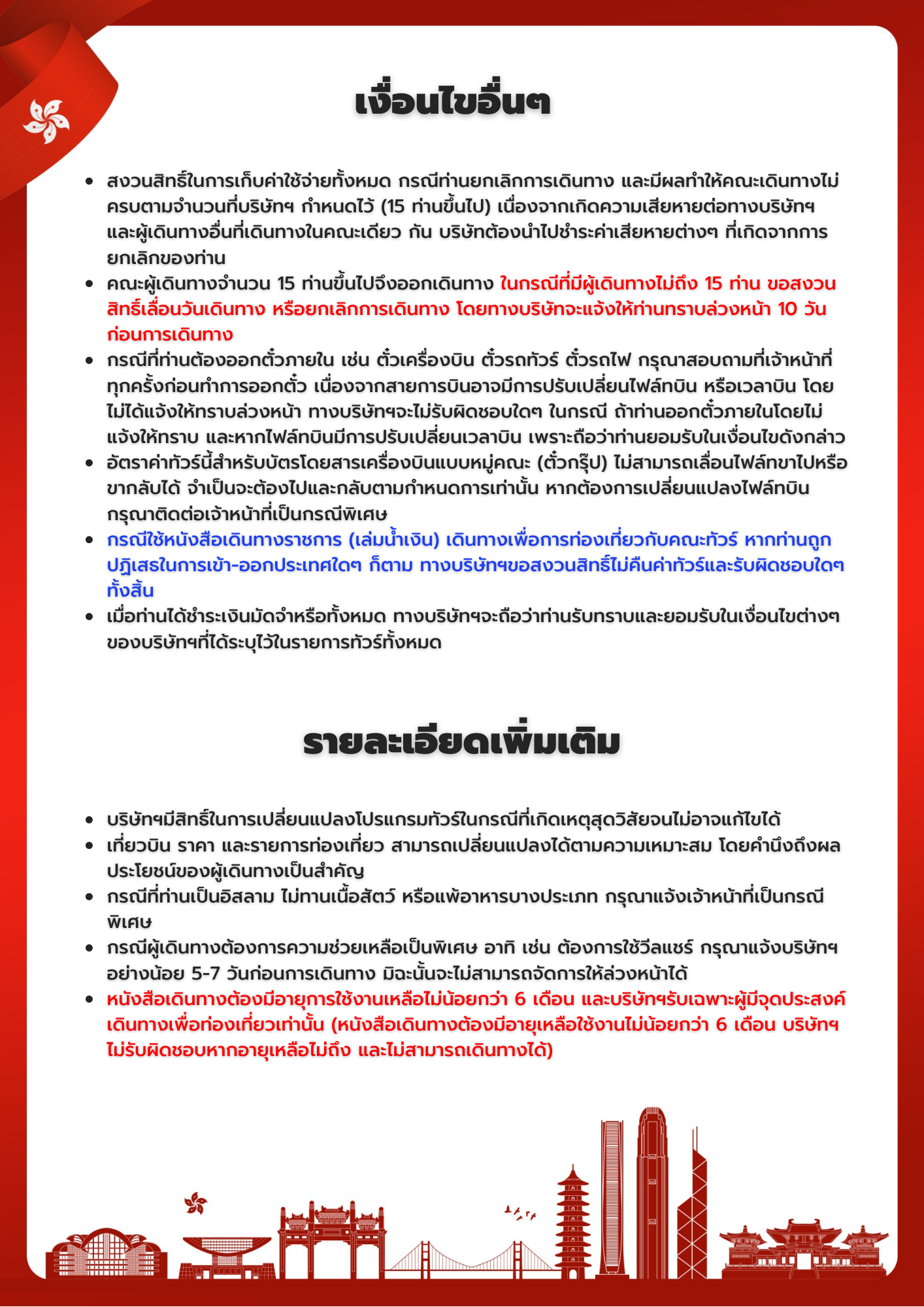 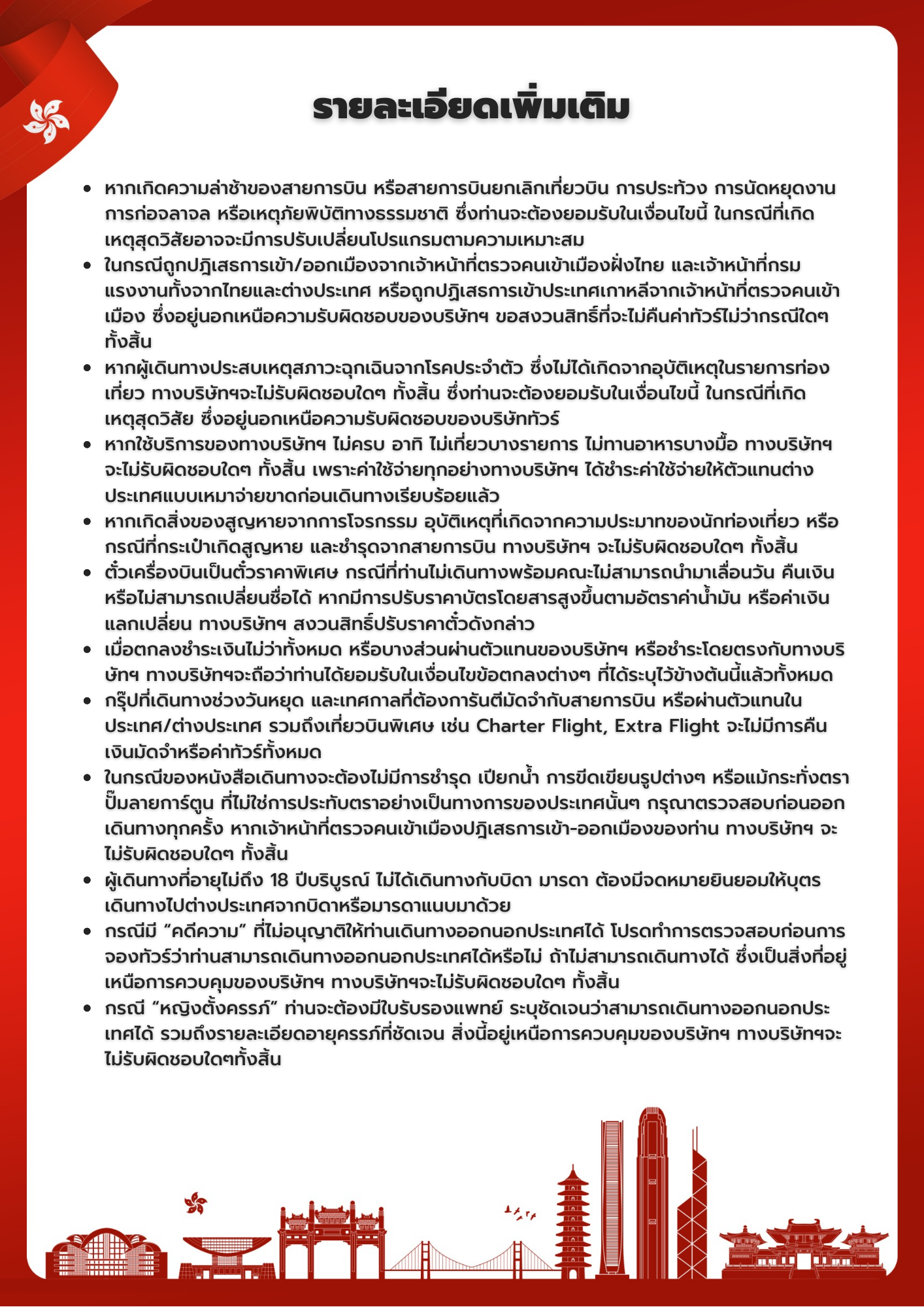 ตารางราคาฮ่องกง 4 วัน 3 คืน สายการบินคาเธ่ย์แปซิฟิค (CX)ตารางราคาฮ่องกง 4 วัน 3 คืน สายการบินคาเธ่ย์แปซิฟิค (CX)ตารางราคาฮ่องกง 4 วัน 3 คืน สายการบินคาเธ่ย์แปซิฟิค (CX)ตารางราคาฮ่องกง 4 วัน 3 คืน สายการบินคาเธ่ย์แปซิฟิค (CX)ตารางราคาฮ่องกง 4 วัน 3 คืน สายการบินคาเธ่ย์แปซิฟิค (CX)วันเดินทางผู้ใหญ่เด็กมีเตียงเด็กไม่มีเตียงพักเดี่ยว29 กุมภาพันธ์ – 03 มีนาคม 2567ไฟล์ทขาไป CX700 08.10 – 12.10ไฟล์ทขากลับ CX701 16.15 – 18.1522,99922,99921,9995,00014 – 17 มีนาคม 2567ไฟล์ทขาไป CX750 11.40 – 15.30ไฟล์ทขากลับ CX701 16.15 – 18.1524,99924,99923,9995,00013 – 16 เมษายน 2567ไฟล์ทขาไป CX700 08.10 – 12.10ไฟล์ทขากลับ CX703 18.35 – 21.3529,99929,99928,9996,00001 – 04 พฤษภาคม 2567ไฟล์ทขาไป CX700 08.10 – 12.10ไฟล์ทขากลับ CX701 16.15 – 18.1526,99926,99925,9995,00003 – 06 พฤษภาคม 2567ไฟล์ทขาไป CX700 08.10 – 12.10ไฟล์ทขากลับ CX751 14.25 – 16.5026,99926,99925,9995,00022 – 25 พฤษภาคม 2567ไฟล์ทขาไป CX700 08.10 – 12.10ไฟล์ทขากลับ CX751 14.25 – 16.5024,99924,99923,9995,00031 พฤษภาคม – 03 มิถุนายน 2567ไฟล์ทขาไป CX700 08.10 – 12.10ไฟล์ทขากลับ CX701 15.55 – 18.0026,99926,99925,9995,00013 – 16 มิถุนายน 2567ไฟล์ทขาไป CX700 08.10 – 12.10ไฟล์ทขากลับ CX701 15.55 – 18.0025,99925,99924,9995,00019 – 22 กรกฎาคม 2567ไฟล์ทขาไป CX700 08.10 – 12.10ไฟล์ทขากลับ CX701 15.55 – 18.0027,99927,99926,9995,00026 – 29 กรกฎาคม 2567ไฟล์ทขาไป CX700 08.10 – 12.10ไฟล์ทขากลับ CX701 15.55 – 18.0027,99927,99926,9995,00019 – 22 กันยายน 2567ไฟล์ทขาไป CX700 08.10 – 12.10ไฟล์ทขากลับ CX701 15.55 – 18.0025,99925,99924,9995,000